 MČ Praha - Březiněves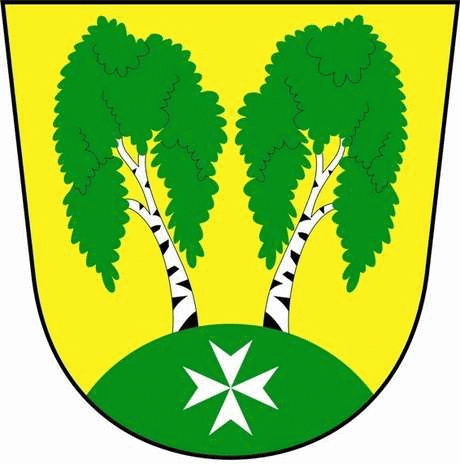 U Parku 140/3, 182 00 Praha 8      Zápis ze 44. zasedání             Zastupitelstva MČ Praha – Březiněves 									  Číslo:                                      44 									  Datum:                      07.03.2018Zasedání bylo zahájeno v 17:30 hod. starostou Ing. Jiřím Haramulem. Přítomní zastupitelé: dle prezenční listiny.Omluveni:    -Program:Kontrola zápisu č. 43.Zvýšení rozpočtu na rok 2018 – dovybavení JSDH.Zvýšení rozpočtu na rok 2018 – MLK (místní lidová knihovna).Výsledky výběrového řízení na veřejnou zakázku: Komplexní údržba dřevin a ostatní zeleně nacházející se na území MČ Praha – Březiněves.Výsledky výběrového řízení na veřejnou zakázku: Technická podpora městské části Praha – Březiněves.Vyhlášení výběrového řízení na veřejnou zakázku: Nákup vozidla „CAS 20 4000/240 S 2 R“ pro účely fungování JSDH Praha – Březiněves.Různé.Žádost společnosti SAHAMA s.r.o., Povltavská 5, Praha 7, o pronájem pozemků parc. č. 20/1 a 20/2 zapsaných na LV 321 k. ú. Březiněves, a příslušenství – kiosku ve sportovně-rekreačním areálu. Zařazení přípravy realizace zastávek MHD do investičního plánu příslušného odboru MHMP.Smlouva o dílo se společností PRO-CONSULT s.r.o., se sídlem Dělnická 775/30, Praha 7 – Holešovice, na zhotovení projektové dokumentace DSP, DVZ a zajištění autorského dozoru na akci: „Centrum sociálních služeb Březiněves“. K bodu č. 1 -  Kontrola zápisu č. 43.Vybudování Fitparku – úkol stále trvá.K bodu č. 2 -  Zvýšení rozpočtu na rok 2018 – dovybavení JSDH Předseda finančního výboru Ing. Jan Vocel předložil zastupitelům ke schválení Zvýšení rozpočtu na rok 2018 na dovybavení JSDH – investiční účelová dotace ve výši 6,5 MIO, určená na dovybavení JSDH Březiněves – CAS 20. Usnesení č. 1.44/18ZMČ Praha – Březiněves projednalo a schválilo Zvýšení rozpočtu na rok 2018 - dovybavení JSDH. Jedná se o investiční účelovou dotaci ve výši 6,5 MIO Kč z rozpočtu hl. m. Prahy, určenou na Dovybavení JSDH Březiněves - CAS 20. Uvolnění dotací z rozpočtu hl. m. Prahy bylo schváleno Zastupitelstvem hl. m. Prahy, usnesením č. 34/36 ze dne 22.2.2018. Zodpovídá: předseda finančního výboru Ing. Jan Vocel. 				Pro:		9 hlasů										Proti:		0 hlasů										Zdržel se:	0 hlasůK bodu č. 3 -  Zvýšení rozpočtu na rok 2018 – MLK (místní lidová knihovna).Starosta předložil zastupitelům ke schválení Zvýšení rozpočtu na rok 2018 ve výši 1.700,- Kč – účelová neinvestiční dotace určená pro místní lidovou knihovnu.  Usnesení č. 2.44/18ZMČ Praha – Březiněves projednalo a schválilo Zvýšení rozpočtu na rok 2018 ve výši 1.700,- Kč – účelová neinvestiční dotace určená pro místní lidovou knihovnu. Uvolnění finančních prostředků z rozpočtu hl. m. Prahy bylo schváleno Zastupitelstvem hl. m. Prahy, usnesením č. 34/43 ze dne 22.2.2018.Zodpovídá: předseda finančního výboru Ing. Jan Vocel. 				Pro:		9 hlasů										Proti:		0 hlasů										Zdrže se:	0 hlasůK bodu č. 4 – Výsledky výběrového řízení na veřejnou zakázku: Komplexní údržba dřevin a ostatní zeleně nacházející se na území MČ Praha – Březiněves.Předseda komise životního prostředí, Ing. Martin Javorník, informoval zastupitele o průběhu a výsledcích výběrového řízení na veřejnou zakázku: „Komplexní údržba dřevin a ostatní zeleně nacházející se na území MČ Praha – Březiněves“ a předložil zastupitelům doporučení výběrové komise – schválit jako dodavatele této zakázky firmu: Petr Charvát, Pomořanská 481/12, Praha 8.Usnesení č. 3.44/18ZMČ Praha – Březiněves projednalo a schválilo rozhodnutí o výběru nejvhodnější nabídky na veřejnou zakázku malého rozsahu „Komplexní údržba dřevin a ostatní zeleně nacházející se na území MČ Praha – Březiněves“, zadanou mimo režim zákona č. 134/2016, o zadávání veřejných zakázek, ve znění pozdějších předpisů, vybranému uchazeči: firma Petr Charvát, Pomořanská 481/12, Praha 8.Zastupitelé pověřují starostu k podepsání smlouvy.Zodpovídá: předseda komise životního prostředí Ing. Martin Javorník.			Pro:		9 hlasů										Proti:		0 hlasů										Zdržel se:	0 hlasůK bodu č. 5 - Výsledky výběrového řízení na veřejnou zakázku: Technická podpora městské části Praha – Březiněves.V úvodu tohoto bodu projednávání vystoupil zástupce starosty Zdeněk Korint a oznámil, že je v příbuzenském poměru s jedním z uchazečů a jelikož zde hrozí střet zájmů, neúčastní se hlasování ve věci výsledků výběrového řízení na akci „Technická podpora Městské části Praha – Březiněves“. Poté předseda komise životního prostředí, Ing. Martin Javorník, informoval zastupitele o průběhu a výsledcích výběrového řízení na veřejnou zakázku: „Technická podpora Městské části Praha – Březiněves“ a předložil zastupitelům doporučení výběrové komise – schválit jako dodavatele této zakázky firmu: Josef Korint, Na Hlavní 160, Praha 8.Usnesení č. 4.44/18ZMČ Praha – Březiněves projednalo a schválilo rozhodnutí o výběru nejvhodnější nabídky na veřejnou zakázku malého rozsahu „Technická podpora Městské části Praha - Březiněves“, zadanou mimo režim zákona č. 134/2016, o zadávání veřejných zakázek, ve znění pozdějších předpisů, vybranému uchazeči: firma Josef Korint, Na Hlavní 160, Praha 8.Zastupitelé pověřují starostu k podepsání smlouvy.Zodpovídá: předseda komise životního prostředí Ing. Martin Javorník.			Pro:		8 hlasů										Proti:		0 hlasů										Zdržel se:	0 hlasůK bodu č. 6 - Vyhlášení výběrového řízení na veřejnou zakázku: Nákup vozidla „CAS 20 4000/240 S 2 R“ pro účely fungování JSDH Praha – Březiněves.Zastupitel Petr Petrášek předložil zastupitelům k projednání a ke schválení následující materiály, potřebné pro vyhlášení výběrového řízení na veřejnou zakázku: Nákup vozidla „CAS 20 4000/240 S 2 R“ pro účely fungování JSDH Praha – Březiněves.Cenovou nabídku ve výši 118.096,- Kč vč. DPH na administraci veřejné zakázky s názvem „Nákup vozidla CAS 204000/240 S 2 R“ pro účely fungování JSDH Praha - Březiněves společnosti INCONEX a.s. se sídlem Pod náměstím 1, Praha 8, která byla poptávána na základě smlouvy o poskytování služby projektové kanceláře, uzavřené dne 25.11.2015.Zadávací dokumentaci veřejné zakázky včetně kupní smlouvy.Dále informoval zastupitel Petr Petrášek přítomné zastupitele o tom, že je nutné jmenovat výběrovou komisi. Zastupitelé jmenovali následující členy: Petr Petrášek, Ing. Martin Javorník, Zdeněk Korint, Ing. Jan Vocel, Ing. Jiří Haramul. Náhradníci: Ing. Vladimír Jisl, Mgr. Martin Převrátil, Ing. Zdenka Chaloupecká, Zdeňka Maděrová.Usnesení č. 5.44/18ZMČ Praha – Březiněves projednalo a schválilo:Vyhlášení výběrového řízení na nadlimitní veřejnou zakázku na dodávky na akci: Nákup vozidla „CAS 20 4000/240 S 2 R“ pro účely fungování JSDH Praha – Březiněves.Pro:		9 hlasůProti:		0 hlasůZdržel se:	0 hlasůCenovou nabídku společnosti INCONEX a.s. se sídlem Pod náměstím 1, Praha 8, ve výši 118.096,- Kč vč. DPH na administraci veřejné zakázky s názvem „Nákup vozidla CAS 204000/240 S 2 R“ pro účely fungování JSDH Praha – Březiněves“.  Společnost INCONEX a.s. se sídlem Pod náměstím 1, Praha 8, byla poptána na základě smlouvy o poskytování služby uzavřené s touto projektovou kanceláří dne 25.11.2015.Pro:		7 hlasůProti:		0 hlasůZdržel se:	2 hlasů			Zadávací dokumentaci veřejné zakázky: „Nákup vozidla CAS 204000/240 S 2 R“ pro účely fungování JSDH Praha – Březiněves“ včetně vzoru smlouvy na plnění veřejné zakázky. 										Pro:		9 hlasů										Proti:		0 hlasů										Zdržel se:	0 hlasůVýběrovou komisi ve složení: Petr Petrášek, Ing. Martin Javorník, Zdeněk Korint, Ing. Jan Vocel, Ing. Jiří Haramul. Náhradníci: Ing. Vladimír Jisl, Mgr. Martin Převrátil, Ing. Zdenka Chaloupecká, Zdeňka Maděrová.Pro:		9 hlasůProti:		0 hlasůZdržel se:	0 hlasů Zodpovídá: zastupitel Petr Petrášek. K bodu č. 7 – různé:Žádost společnosti SAHAMA s.r.o. Povltavská 5, Praha 7, o pronájem pozemků 20/1 a 20/2 k. ú. Březiněves a příslušenství pozemků – skladovací buňky (kiosku) ve sportovně-rekreačním areálu.Usnesení č. 6.44/18 ZMČ Praha – Březiněves projednalo a schválilo žádost společnosti SAHAMA s.r.o. Povltavská 5, Praha 7, o pronájem pozemků 20/1 a 20/2 k. ú. Březiněves a příslušenství pozemků – skladovací buňky (kiosku) ve sportovně-rekreačním areálu. Zastupitelstvo připraví záměr, který bude zveřejněn na úřední desce 15 dní před jeho schválením v zastupitelstvu, v souladu se zněním § 36 zákona 131/2000 Sb. o hlavním městě Praze, ve znění pozdějších předpisůZodpovídá: zástupce starosty Zdeněk Korint.					Pro:		9 hlasů										Proti:		0 hlasů										Zdržel se:	0 hlasůZařazení přípravy realizace zastávek MHD do inv. Plánu odboru MHMP.Usnesení č. 7.44/18ZMČ Praha – Březiněves projednalo a schválilo zařazení přípravy realizace zastávek MHD na území MČ Praha – Březiněves do investičního plánu odboru rozvoje financování a dopravy Magistrátu hl. m. Prahy. Zastupitelstvo ukládá starostovi vznést požadavek na MHMP. Zodpovídá: starosta Ing. Jiří Haramul.						Pro:		9 hlasů										Proti:		0 hlasů										Zdržel se:	0 hlasůSmlouva o dílo na zhotovení projektové dokumentace DSP, DVZ a zajištění autorského dozoru na akci: „Centrum sociálních služeb Březiněves“ se společností PRO-CONSULT s.r.o., se sídlem Dělnická 775/30, Praha 7.Usnesení č. 8.44/18 ZMČ Praha – Březiněves projednalo a schválilo Smlouvu o dílo na zhotovení projektové dokumentace DSP, DVZ a zajištění autorského dozoru na akci: „Centrum sociálních služeb Březiněves“ se společností PRO-CONSULT s.r.o., se sídlem Dělnická 775/30, Praha 7.Zastupitelstvo pověřuje starostu k podepsání smlouvy.Zodpovídá: starosta Ing. Jiří Haramul.						Pro:		8 hlasů										Proti:		0 hlasů 										Zdržel se:	1 hlasPředsedkyně sociální komise Zdeňka Maděrová informovala přítomné zastupitele o akci nazvané „Oslava MDŽ – v retro stylu“, která se bude konat v sobotu 10.3.2018 od 15:30 hod. v restauraci Trattoria Famiglia, kde k poslechu a tanci bude hrát kapela Strahovanka. Zastupitelka Mgr. Zdenka Chaloupecká sdělila zastupitelům, že se od pořádané akce „Oslava MDŽ – v retro stylu“ distancuje, jelikož tato akce relativizuje zločinnost komunistického režimu. K tomuto názoru se přidal i zástupce starosty Ing. Vladimír Jisl a Ing. Jan Vocel. V 18:00 hod. opustila jednání zastupitelka Zdeňka Maděrová. Zastupitelka Mgr. Zdenka Chaloupecká informovala přítomné zastupitele o tom, že v sobotu 24.2.2018 proběhl v naší městské části Masopustní průvod spojený s programem ve dvoře restaurace Trattoria Famiglia, kde bylo připraveno pro občany divadlo, hudební produkce a zabijačka s ochutnávkami. I přes mrazivé počasí byla účast hojná. Večer proběhla Masopustní zábava, kde hrála k poslechu a tanci kapela Karyna.V neděli 25.2.2018 byl od 16:00 hod. v restauraci Trattoria Famiglia uspořádán karneval pro děti s TP v Březiněvsi, kde byla účast dětí také velká.  						                                                            Zdeněk Korint        			      	              Ing. Jiří Haramul           1. zástupce starosty MČ Praha - Březiněves                              starosta MČ Praha – BřeziněvesZasedání zastupitelstva bylo ukončeno v 19.00 hod.Zapsala:	Martina Vilímková Ověřili:	Zdeněk Korint, Mgr. Martin PřevrátilTermín příštího zasedání bude stanoven operativně.